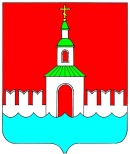 АДМИНИСТРАЦИЯ ЮРЬЕВЕЦКОГОМУНИЦИПАЛЬНОГО РАЙОНАИВАНОВСКОЙ ОБЛАСТИПОСТАНОВЛЕНИЕ	от  17.02.2016 г.  №  52	      г. ЮрьевецОб усилении мероприятий в период эпидемического подъема заболеваемости гриппом и другими ОРВИ в Юрьевецком муниципальном районеВ целях снижения интенсивности заболеваемости и локализации эпидемического подъема гриппа в Юрьевецком муниципальном районе, снижения экономического ущерба от заболеваемости в соответствии с СП 3.1/3.2.3146-13 "Общие требования по профилактике инфекционных и паразитарных болезней. Санитарно-эпидемиологические правила", СП 3.1.2.3117-13 "Профилактика гриппа и других острых респираторных вирусных инфекций", Федеральным законом от 30.03.1999 г. N 52-ФЗ "О санитарно-эпидемиологическом благополучии населения", администрация Юрьевецкого муниципального района,Постановляет:1. Утвердить Комплексный план мероприятий по профилактике гриппа и других острых респираторных заболеваний на 2016 - 2018 гг. (прилагается).2. Ограничить проведение массовых зрелищных и развлекательных мероприятий, в первую очередь в закрытых помещениях.3. Начальнику Управления отдела образования администрации Юрьевецкого муниципального района Афанасьеву Н.И.:- приостановить учебный процесс в общеобразовательных учреждениях города в сроки по указанию ТО Роспотребнадзора;- усилить противоэпидемический режим в детских образовательных учреждениях, в т.ч. обеспечить тщательное проведение утреннего приема детей во всех группах, не допускать приема в группу детей с клиникой, но исключающей ОРВИ и другие инфекционные заболевании;- запретить проведение массовых мероприятий в детских и подростковых коллективах.4. Заместителю главного врача ОБУЗ "Кинешемская ЦРБ" Юрьевецкий филиал Дориновой  Л.С.:4.1. Обеспечить соблюдение противоэпидемического режима в лечебно-профилактических учреждениях, в том числе:- начать перепрофилирование стационаров для обеспечения госпитализации больных гриппом и ОРВИ;- в период массового поступления больных организовать первичную медицинскую помощь на дому путем увеличения численности бригад неотложной медицинской помощи;- прекратить допуск посетителей к пациентам в стационарах;- при резком подъеме заболеваемости гриппом на территории обслуживания поликлиник решить вопрос об отмене "дня здорового ребенка", приостановлении диспансеризации, отсрочке планового приема больных;- обеспечить использование персоналом масок и их своевременную замену.4.2. Обеспечить преимущественное обслуживание больных гриппом и другими ОРВИ на дому, задействовав дополнительный медицинский персонал.4.3. Обеспечить проведение экстренной неспецифической профилактики заболеваемости гриппом и ОРВИ ТО Управления Роспотребнадзора по Ивановской области в г. Кинешма, Кинешемском, Заволжском, Пучежском и Юрьевецком районах.4.4. Обеспечить проведение экстренной неспецифической профилактики медицинским работникам, имеющим контакт с больными гриппом и другими ОРВИ.4.5. ТО Управления Роспотребнадзора по Ивановской области в г. Кинешма, Кинешемском, Заволжском, Пучежском и Юрьевецком районах обеспечить немедленное информирование о групповой и вспышечной заболеваемости гриппом и ОРВИ.4.6. Активизировать информационно-образовательную работу с населением по вопросам профилактики гриппа и других ОРВИ.5. Рекомендовать руководителям учреждений аптечной сети, независимо от организационно-правовых форм, обеспечить неснижаемый запас средств для профилактики и лечения гриппа и других ОРВИ.6. Руководителям организаций, учреждений, предприятий, независимо от организационно-правовой формы, рекомендовать:-  организовать работу с соблюдением необходимого температурного режима, обеспечить работающих на открытом воздухе помещениями для обогрева и приема пищи;- обеспечить соблюдение масочного режима персоналом, снизанным с обслуживанием населения (магазины, аптеки и др.), проведение текущей дезинфекции в помещениях;- изыскать возможность закупки препаратов и проведения неспецифической профилактики гриппа и других ОРВИ сотрудникам.7. Опубликовать настоящее постановление в районной газете «Волга» и на официальном сайте администрации Юрьевецкого муниципального района. 8. Контроль за исполнением настоящего постановления возложить первого заместителя главы администрации Юрьевецкого муниципального района Круглова Д.А. Глава  Юрьевецкого Приложениек постановлениюадминистрации  Юрьевецкого муниципального района № 52  от 17.02.2016 г.Комплексный план мероприятий
по профилактике гриппа и других ОРЗ на 2016 - 2018 гг.муниципального района                                                    Ю.И. Тимошенко N п/пМероприятияОтветственные исполнителиВ период подъема заболеваемости:1.Обеспечить на предприятиях, организациях и учреждениях города и района температурный режим, бесперебойную работу тепловых завес и приточно-вытяжной вентиляции, проведение регулярной уборки с применением дезинфицирующих средств санитарно-бытовых помещенийРуководители предприятий, учреждений, организаций.2.Обеспечить работающих на открытом воздухе помещениями для обогрева, сушки одежды и обуви.Руководители предприятий, учреждений, организаций.4.Ограничить служебные командировки, проведение конференций и совещаний.Руководители предприятий, учреждений, организаций.5.Обеспечить оказание медицинской помощи лихорадящим больным на дому.  Руководители ЛПУ6.За счет перепрофилирования развернуть дополнительные койки в стационарах для больных с тяжелыми и осложненными формами гриппа и ОРЗ, не допускать отказа в госпитализации детей раннего возраста.Руководители ЛПУ7.Ввести карантин во всех ЛПУ с обязательным ношением персоналом масок. Организовать тщательное выявление и немедленную изоляцию в отдельные палаты всех больных гриппом и ОРЗ. Обеспечить медицинское наблюдение за контактными, результаты осмотра отмечать в историях болезни.Руководители ЛПУ8.Ежедневно проводить в стационарах влажную уборку с применением дезинфицирующих средств.Руководители ЛПУ9.Своевременно информировать ТО Роспотребнадзора об очагах гриппа и ОРЗ с 5 и более случаями, связанными между собой и возникшими на протяжении одной недели. Проводить вирусологические и серологические исследования материала от больных гриппом и ОРЗ. Для расшифровки вспышек неясной этиологии в организованных коллективах направлять материал исследования в вирусологическую лабораторию ФБУЗ "ЦГиЭ в Ивановской области". Проводить эпидемиологический и вирусологический мониторинг заболеваемости гриппом и ОРВИ, в первую очередь, лиц с тяжелым и нетипичным течением, в организованных коллективах детей и взрослых, беременных женщин, лиц, страдающих ожирением, сахарным диабетом, ВИЧ-инфицированных.Руководители ЛПУ Руководители ДДУ, школ Главный врач филиала ФБУЗ "ЦГиЭ в Ивановской области в Кинешма, Кинешемском, Заволжском, Пучежском и Юрьевецком районах» Начальник ТО Роспотребнадзора Главный врач филиала ФБУЗ "ЦГиЭ в Ивановской области в г. Кинешма, Кинешемском, Заволжском, Пучежском и Юрьевецком районах " Руководители ЛПУ10.Обеспечить своевременную (при первых признаках заболевания) госпитализацию лиц с ослабленной иммунной системой, в том числе детей, беременных женщин и лиц, страдающих хроническими заболеваниями.Руководители ЛПУ11.Обеспечить при постановке диагноза "грипп" диагностическое вирусологическое обследование больныхРуководители ЛПУ12.Обеспечить отбор и доставку материала для вирусологического обследования от больных ОРВИ с тяжелым и нетипичным течением, при групповой заболеваемости в организованных коллективах детей и взрослых, беременных женщин, лиц, страдающих ожирением, сахарным диабетом, ВИЧ-инфицированных. В направлениях на вирусологическое обследование обеспечить наличие сведений о диагнозе, дате заболевания, тяжести течения, прививках от гриппа, сопутствующих заболеваниях(сахарный диабет, ожирение, ВИЧ-инфекция), беременности. При групповой заболеваемости в организованных коллективах детей и взрослых обеспечить в направлениях наличие сведений о наименовании учреждения.Руководители ЛПУ13.Обеспечить ЛПУ и аптеки необходимым ассортиментом медикаментов, без. (средств и обязать дежурные аптеки проводить круглосуточную продажу противогриппозных средств населению в течение всего периода эпидемического подъема заболеваемости гриппом и ОРЗ.Руководители ЛПУ Руководители аптечных организаций14.В детских учреждениях усилить работу фильтров при утреннем приеме детей, не допускать больных гриппом или ОРВ к детей и сотрудников. Обеспечить соблюдение температурного режима в помещениях, проведение ежедневной влажной уборки с применением дезинфицирующих средств.Начальник Управления образования администрации Юрьевецкого муниципального района Руководители ДДУ15.Ввести карантин в школах, училищах в период эпидемиологического подъема гриппа, установить обязательное ношение масок персоналом.Управления образования администрации Юрьевецкого муниципального района, по решению ТО Роспотребнадзора16.В школах и детских дошкольных учреждениях усилить контроль за состоянием здоровья детей и персонала, обеспечить строгое соблюдение санитарно-гигиенического режима, проводить широкую санитарно-просветительную работу по профилактике гриппа среди школьников и родителей, детей, посещающих детские дошкольные учрежденияНачальник Управления образования администрации Юрьевецкого муниципального района Руководители ЛПУ17.В случае выявления групповых заболеваний ОРВИ в одном классе (группе) удельный вес которых составляет 20% и более от численности класса (группы) проводить комплекс санитарно-противоэпидемических (профилактических) мероприятий, включающий:- временное приостановление учебного процесса в классе (группе);- установление медицинского наблюдения за контактными лицами сроком на 7 дней,- отмены "кабинетной" системы обучения в школе;- запрещение массовых мероприятий;- лабораторное обследование выборки больных с целью установления этиологии заболевания;- лицам, подвергшимся риску заражения, то согласованию со специалистами клинического профиля, рекомендовать назначение средств экстренной профилактики в соответствии с инструкцией по их применению. В случае вовлечения в эпидемический процесс учащихся 2-х и более классов с общим числом заболевших 30% и более от численности учащихся образовательного учреждения проводить комплекс санитарно-противоэпидемических (профилактических) мероприятий, включающий временное приостановление учебного процесса в образовательном учреждении.Начальник Управления образования администрации Юрьевецкого муниципального района,ТО Роспотребнадзора18.В культурно-просветительных и зрелищных учреждениях обеспечить проведение санитарно-гигиенических мероприятий, обратив особое внимание на проведение влажной уборки, проветривание помещений. Увеличить продолжительность перерывов в клубах до 20 минут для проветривания и уборки зрительных залов. Отменить детские сеансы и спектакли, не допускать посещения детьми киносеансов для взрослых.Директора ДК и клубов, председатели профкомов,  отдел по делам молодежи, культуры и спорта19.Обеспечить строгое соблюдение санитарно-гигиенического режима в спортивных залах района, проведение массовых спортивных мероприятий согласовывать с ТО Роспотребнадзора.Отдел по делам молодежи, культуры и спорта20.В общежитии Юрьевецкого агропромышленного колледжа выделить помещение для временной изоляции заболевших гриппом и сходными с этим заболеваниямиКомендант общежития21.На предприятиях торговли и общественного питания обеспечить строгое выполнение санитарно-гигиенических и противоэпидемических мероприятий (ношение персоналом масок, мытье посуды с применением дез. средств).Руководители предприятий торговли и общественного питания22.Обеспечить широкое освещение в печати вопросов профилактики и борьбы с гриппом.Редакция газеты «Волга», руководители ЛПУ23.Организовать для населения   проведение бесед с врачами о гриппе и мерах борьбы с ним.Отдел по делам молодежи, культуры и спорта, руководители клубов, предприятий, ЛПУ24.Проводить разъяснительную работу с населением о мерах личной и общественной профилактики, необходимости своевременного обращения за медицинской помощью и вреде самолечения.Начальник ТО РоспотребнадзораГлавный врач филиала ФБУЗ "ЦГиЭ в Ивановской области в г Кинешма, Кинешемском, Заволжском, Пучежском и Юрьевецком районах»,Руководители ЛПУ25.Обеспечить действенный контроль за выполнением мероприятий по борьбе с гриппом, за соблюдением санитарно-гигиенического режима на предприятиях; общественного питания и торговли.ТО Роспотребнадзора